WNIOSEK O PRZYZNANIE ŚWIADCZENIA POMOCY MATERIALNEJ O CHARAKTERZE SOCJALNYM W FORMIE ZASIŁKU SZKOLNEGOŁódź, dnia………………………….CZĘŚĆ A – DANE IDENTYFIKACYJNE1.  Wnioskodawca:□ rodzic, opiekun prawny niepełnoletniego ucznia □ pełnoletni uczeń □ dyrektor szkoły, ośrodka, kolegium 2. Dane osobowe wnioskodawcy:3. Dane osobowe uczniów:4. Uzasadnienie przyznania pomocy materialnej (data i opis zdarzenia losowego oraz informacja w jaki sposób zdarzenie wpłynęło na pogorszenie sytuacji materialnej ucznia/słuchacza/wychowanka):Do wniosku należy załączyć dokument potwierdzający wystąpienie zdarzenia losowego wpływającego na pogorszenie sytuacji materialnej ucznia/słuchacza/wychowanka.………………………………………………………………………………………………………………………………………………………………………………………………………………………………………………………………………………………………………………………………………………………………………………………………………………………………………………………………………………………………………………………………………………………………………………………………………………………………………………………………………………………………………………………………………………………………………………………………………………………………………………………………………………………………………………………………………………………………………………………………………………………………………………………………………………………………………………………………………………………………………………………………………………………………………………………………………………………………………………………………………………………………………………………………………………………………………………………………………………………………………………………………………………………………………………………………………………………………………………………………………………………………………………………………………………………………………………………………………………………………………………………………………………………………………………………………………………………………………………………………………………………………………………………………………………………………………………………………………………………………………………………………………………………………………………………………………………………………………………………………………………………………………………………………………………………………………………………………………………………………………………………………………………………………………………………………………………………………………………………………………………………………………………………………………………………………………………………………………………………………………………………………………………………………………………Jestem świadomy/a odpowiedzialności karnej za złożenie fałszywego oświadczenia.………………………………………………….………					      								 (data i podpis wnioskodawcy)                                 CZĘŚĆ B -  WNIOSKOWANA FORMA ŚWIADCZENIA POMOCY MATERIALNEJ………………………………………………………………………………………………………………………………………………………………………………………………………………………………………………………………………………………………………………………………………………………………………………………………………………………………………………………………………………………………………………………………………………………………………………………………………………………………………………………………………………………………………………………………………………………………………………………………………………………………………………………………………………………………………………………………………………………………………………………………………………………………………………………………………………………………………………………………………………………………………………………………………………………………………………………………………………………………………………………………………………………………………………………………………………………………………………………………………………………………………………………………………………………………………………………………………………………………………………………………………………………………………………………………………………………………………………………………………………………………………………………………………………………………………………………………………………………………………………………………………………………………………………………………………………………………………………………………………………………………………………………………Numer konta, na który przekazane będą środki finansowe  : 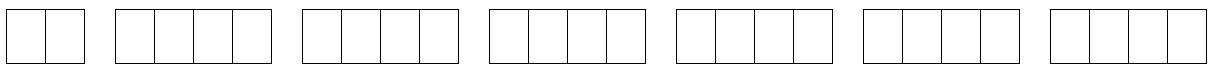 CZĘŚĆ C – ZAŁĄCZNIKI DO WNIOSKU O PRZYZNANIE ŚWIADCZENIA POMOCY MATERIALNEJ O CHARAKTERZE SOCJALNYM W FORMIE ZASIŁKU SZKOLNEGODo wniosku załączam następujące dokumenty:………………………………………………………………………………………………………………………………………………………………………………………………………………………………………………………………………………………………………………………………………………………………………………………………………………………………………………………………………………………………………………………………………………………………………………………………………………………………………………………………………………………………………………………………………………………………………………………………………………………………………………………………………………………………………………………………………………………………………………………………………………………………………………………………………………Oświadczam że:posiadam pełnię praw rodzicielskich  /jestem opiekunem prawnym dziecka/dzieci  wymienionych we wniosku                                                                                    TAK      NIE     NIE DOTYCZYjestem pełnoletnim uczniem wnioskującym o przyznanie zasiłku  TAK        NIE DOTYCZYWyrażam zgodę na przetwarzanie danych osobowych w postaci numeru telefonu w celu ułatwienia kontaktu w związku
 z procedurą przyznania pomocy materialnej o charakterze socjalnym zgodnie z art. 6 ust. 1 lit. a rozporządzenia Parlamentu Europejskiego i Rady UE 2016/679 z dnia 27 kwietnia w sprawie ochrony osób fizycznych w związku 
z przetwarzaniem danych i w sprawie swobodnego przepływu takich danych oraz uchylenia dyrektywy 95/46/WE 
( ogólne rozporządzenie o ochronie danych ). .......................................................     (data i podpis wnioskodawcy)Klauzula informacyjna dotycząca przetwarzania danych osobowych, dla których administratorem danych jest Prezydent Miasta Łodzi w zakresie rozpatrywania wniosków o udzielenie pomocy materialnej dla uczniów zamieszkałych na terenie Miasta ŁodziSzanowni Państwo,zgodnie z art. 13 ust. 1 i 2 ogólnego rozporządzenia o ochronie danych osobowych z dnia 27 kwietnia 2016 r. (rozporządzenie Parlamentu Europejskiego i Rady UE 2016/679 w sprawie ochrony osób fizycznych w związku z przetwarzaniem danych i w sprawie swobodnego przepływu takich danych oraz uchylenia dyrektywy 95/46/WE) uprzejmie informujemy, że:Administratorem danych osobowych jest Prezydent Miasta Łodzi z siedzibą w Łodzi przy 
ul. Piotrkowskiej 104, 90-926 Łódź, e-mail: lckm@uml.lodz.pl.Administrator wyznaczył inspektora oraz zastępcę inspektora ochrony danych, z którym może się Pani / Pan skontaktować poprzez e-mail iod@uml.lodz.pl. Z inspektorem ochrony danych i jego zastępcą można się kontaktować we wszystkich sprawach dotyczących przetwarzania danych osobowych przez Urząd Miasta Łodzi oraz korzystania z praw związanych z przetwarzaniem danych.Podanie danych osobowych jest warunkiem koniecznym do realizacji sprawy w Urzędzie Miasta Łodzi. Ogólną podstawę do przetwarzania danych stanowi art. 6 ust. 1 lit. c, art. 9 ust. 2 lit. g ogólnego rozporządzenia. Dodatkowo numer telefonu będzie przetwarzany na podstawie art. 6 ust. 1 lit. a ogólnego rozporządzenia, czyli zgody osoby, której dane dotyczą.  Szczegółowe cele przetwarzania danych zostały wskazane w następujących przepisach: ustawie z dnia 7 września 1991 r. o systemie oświaty; ustawie z dnia 14 czerwca 1960 r. kodeks postępowania administracyjnego;uchwale X/369/19 Rady Miejskiej z dnia 5 czerwca 2019 r. w sprawie przyjęcia regulaminu udzielania pomocy materialnej o charakterze socjalnym dla uczniów zamieszkałych na terenie Miasta Łodzi.Pani/Pana dane będą przetwarzane w celu w celu weryfikacji zasadności udzielenie pomocy materialnej dla uczniów zamieszkałych na terenie Miasta Łodzi, a w przypadku jej przyznania 
i wypłaty, także w celu wykazania, że pomoc materialna została przyznana w sposób zgodny 
z prawem.Dane osobowe mogą być udostępniane innym podmiotom, uprawnionym do ich otrzymania na podstawie obowiązujących przepisów prawa, tj. organom administracji publicznej lub podmiotom działającym 
na zlecenie organów administracji publicznej w zakresie obowiązujących przepisów, a ponadto odbiorcom danych w rozumieniu przepisów o ochronie danych osobowych, tj. podmiotom świadczącym usługi pocztowe, usługi informatyczne, bankowe. Dane osobowe nie będą przekazywane do państw trzecich, na podstawie szczególnych regulacji prawnych, w tym umów międzynarodowych.Dane osobowe będą przetwarzane, w tym przechowywane prze okres 2 lat, licząc od pierwszego stycznia roku następującego po roku, w którym sprawa została zakończona, a następnie, zgodnie 
z przepisami ustawy z dnia 14 lipca 1983 r. o narodowym zasobie archiwalnym i archiwach, przez okres 5 lat, zgodnie z kategorią archiwalną B5, a w przypadku zmiany kategorii archiwalnej dokumentacji przez okres zgodny ze zmienioną kategorią archiwalną dokumentacji.W związku z przetwarzaniem danych osobowych posiada Pani/Pan prawo do:dostępu do treści swoich danych, na podstawie art. 15 ogólnego rozporządzenia;sprostowania danych, na podstawie art. 16 ogólnego rozporządzenia;ograniczenia przetwarzania, na podstawie art. 18 ogólnego rozporządzenia;Dodatkowo w przypadku przetwarzania danych na podstawie zgody przysługuje Pani/Panu prawo do:usunięcia swoich danych, na podstawie art. 17 ogólnego rozporządzenia;cofnięcia zgody, w dowolnym momencie, w formie, w jakiej została ona wyrażona.Prawa te są wykonywane przez Panią/Pana również względem tych osób, w stosunku do których sprawowana jest opieka.Ma Pani/Pan prawo wniesienia skargi do organu nadzorczego – Prezesa Urzędu Ochrony Danych Osobowych, gdy uzna Pani/Pan, iż przetwarzanie danych osobowych narusza przepisy o ochronie danych osobowych.Gdy podanie danych osobowych wynika z przepisów prawa, jest Pani/Pan zobowiązana(y) do ich podania. Konsekwencją niepodania danych osobowych będzie brak możliwości udzielenia pomocy materialnej. Dane nie będą przetwarzane w sposób zautomatyzowany, w tym również w formie profilowania.CZĘŚĆ B (wypełnia pracownik Wydziału Edukacji w Departamencie Pracy, Edukacji i Kultury Urzędu Miasta Łodzi po weryfikacji zebranej dokumentacji)Uczeń/słuchacz/wychowanek spełnia przesłanki określone w art. 90e ust 1 i 4 ustawy z dnia 7 września 1991 r. o systemie oświaty (Dz. U. z 2018 r. poz. 1457):Uzasadnienie niespełnienia przez ucznia/słuchacza/wychowanka ww. przesłanek:...............................................................................................................................................................................................................................................................................................................................................................................................................................................................................................................................................................................................................................................................................................................................................................................................................................................Zgodnie ze złożoną dokumentacją uczeń kwalifikuje się do otrzymania świadczenia pomocy materialnej o charakterze socjalnym w formie zasiłku szkolnego:Uzasadnienie niezakwalifikowania ucznia/słuchacza/wychowanka do otrzymania świadczenia pomocy materialnej o charakterze socjalnym w formie zasiłku szkolnego:………………………………………………………………………………………………………….....................................................…………………………………………………………………………………………………………………………………………………………....………………………………………………………………………………………………………….....................................................…………………………………………………………………………………………………………………………………………………………….…………………………………………………………………………………………………………………………………………………………....W przypadku spełnienia przesłanek 1) i 2) kwota przyznanego świadczenia wynosi:…………………………………… zł.Imię i nazwisko:PESEL:
(w przypadku braku numeru PESEL – seria i numer paszportu lub innego dokumentu potwierdzającego tożsamość oraz data urodzenia)Telefon: ((w przypadku wyrażenia zgody)Adres zamieszkania:Nazwa i adres szkołyklasaImię i nazwisko: (adres zamieszkania)PESELImię i nazwisko:(adres zamieszkania)PESELImię i nazwisko:(adres zamieszkania)PESELImię i nazwisko:(adres zamieszkania)PESELImię i nazwisko:(adres zamieszkania)PESELImię i nazwisko:(adres zamieszkania)PESELImię i nazwisko:(adres zamieszkania)PESELImię i nazwisko:(adres zamieszkania)PESELNależy wybrać preferowaną formę stawiając znak xNależy wybrać preferowaną formę stawiając znak xNależy wybrać preferowaną formę stawiając znak x1.□pomocy rzeczowej o charakterze edukacyjnym, w tym w szczególności:a)  zakupu podręczników, lektur szkolnych i innych książek niezbędnych do procesu edukacyjnego ;b)  zakupu biletów miesięcznych na dojazdy do szkoły lub na zajęcia pozalekcyjne; c) zakupu pomocy szkolnych, w szczególności ubioru lub obuwia sportowego, przyborów szkolnych.2.□świadczenie pieniężne. Proszę wskazać potrzeby edukacyjne ucznia, które zostaną zaspokojone przez  świadczenie pieniężne: 	TAK	NIE	TAK	NIE………………………………………………….Weryfikacji dokumentów dokonał 
                     (podpis)